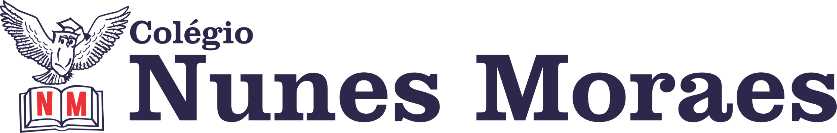 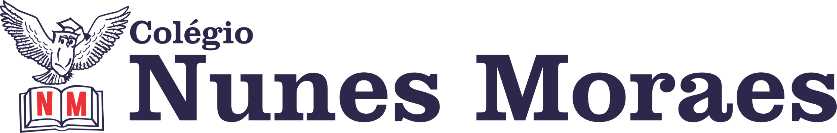 DIA: 29 DE JANEIRO DE 2021 - 4°ANO E.F1ªAULA: PRODUÇÃO DE TEXTO.Objeto de conhecimento: Texto “Doce de Vó”.  Aprendizagens essenciais: Planejar e produzir com o auxílio do professor um texto sobre o texto “Doce de Vó”. Olá querido aluno(a)! Hoje você vai estudar usando um roteiro de estudos. Mas o que é um roteiro de estudos? É um passo a passo pensado para te auxiliar a estudar o assunto da aula em vídeo de uma maneira mais organizada. Fique ligado! O roteiro a seguir é baseado no modelo de estudo à distância, em que você vai estudar utilizando seu material didático, referente à disciplina que irá estudar, aula em vídeo e Whatsapp. Link da aula: https://youtu.be/xzMJe1QFW84 Atividades propostas: Leitura do texto da página 31.Explicação da atividade do anexo 2 na página 129 – Livro de Português. 2ª AULA:GEOGRAFIAObjeto do conhecimento: Continuação do conteúdo: Todos os lugares têm uma direção.Link da aula: https://youtu.be/gSUoc2q1tiQ Aprendizagens essenciais:  Utilizar as direções cardeais na localização de componentes físicos e humanos nas paisagens rurais e urbanas (EF04GE09)Atividades proposta:Leitura do texto: A casa de Alice página 90.Explicação da atividade página 91.3ª AULA: ARTEObjeto de conhecimento: Continuação do capítulo 1: lendas e tradições indígenas.Link da aula: https://youtu.be/aLImNKdJenM Aprendizagens essenciais:   A intenção é que os alunos percebam que as histórias contadas oralmente acabam se modificando e sofrendo algumas adaptações ao longo do tempo. Atividades propostas:Atividade de classe página 18.Leitura da lenda do Guaraná: a essência dos frutos.Atividade de casa página 19..4 AULA: PRODUÇÃO TEXTUAL.Objeto do conhecimento: Texto “Doce de Vó”.  Link da aula: https://youtu.be/r7bjawWKmlE Aprendizagens essenciais: Compreender que no decorrer da elaboração de um texto expositivo aparecerá curiosidades que precisa de resposta. Atividades propostas:Produção do texto no anexo 2 na página 129 – Livro de Português. 